Guía de Trabajo Ciencias Sociales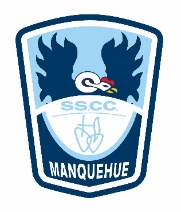 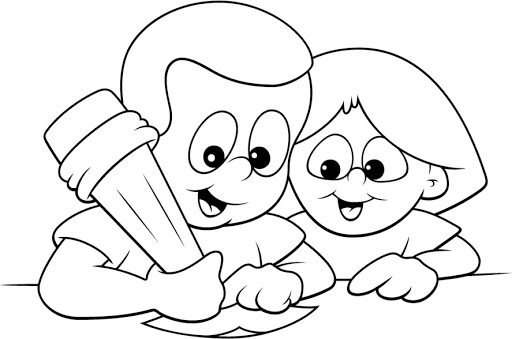 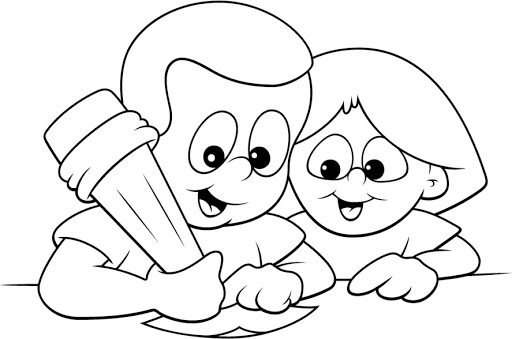 Actividad 1: Crucigrama accidentes geográficosHORIZONTALES:1. Serie de alineaciones montañosas, paralelas y entrelazadas entre sí.5. Porción de tierra rodeada de agua por todos lados.6. Se define como una elevación con un cráter en la cima formada por los productos expulsados: lava, ceniza, polvo volcánico, gases.7. Gran extensión de agua salada que cubre la mayor parte de la superficie de la tierra.VERTICALES:2. Terreno arenoso o pedregoso que, por falta de lluvias, carece de vegetación o la tiene muy escasa.Son masas de hielo que se originan en la superficie terrestre por acumulación y recristalización de la nieve.Grupo de islas próximas unas de otras sobre una amplia plataforma continental. Son lagos artificiales en cuyos sedimentos dominan las sales (boratos, sulfatos, nitratos).Actividad 2: Pregunta de reflexiónDesde la llave de la forma: ¿Qué podemos concluir en relación a los accidentes geográficos de nuestro país?, ¿Cómo afecta en nuestro relieve?________________________________________________________________________________________________________________________________________________________________________________________________________________________________________________________________________________________________________Desde la llave del cambio: ¿Crees que los accidentes geográficos se mantienen iguales durante todo el año (primavera, verano, otoño, invierno) ?, ¿Qué te hace decir eso?________________________________________________________________________________________________________________________________________________________________________________________________________________________________________________________________________________________________________Corrección:Actividad 1: Crucigrama accidentes geográficosActividad 2: Pregunta de reflexiónDesde la llave de la forma: ¿Qué podemos concluir en relación a los accidentes geográficos de nuestro país?, ¿Cómo afecta en nuestro relieve?Podemos concluir que, al vivir en un país largo y angosto, contamos con variados accidentes geográficos.  Afectan en nuestro relieve, ya que gracias a los accidentes geográficas tenemos variadas formas en el terreno de nuestro Chile. Desde la llave del cambio: ¿Crees que los accidentes geográficos se mantienen iguales durante todo el año (primavera, verano, otoño, invierno) ?, ¿Qué te hace decir eso?No se mantienen igual durante todo el año. Por ejemplo, un glaciar con las temperaturas del verano y el calor, se derriten lentamente. Por lo mismo, hay mayor cantidad de agua y los glaciares de derriten. También podemos ver el ejemplo de la cordillera. En el invierno la cordillera esta nevada y en primavera podemos verla con mayor vegetación, pero sin nieve. Las estaciones del año influyen en los accidentes geográficos en su paisaje, vegetación y clima. GLCORDILLERAECSIISLAAERRMARCETHSOIPIELSAAGLVOLCANRES